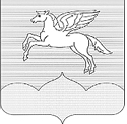 АДМИНИСТРАЦИЯ ГОРОДСКОГО ПОСЕЛЕНИЯ «ПУШКИНОГОРЬЕ» ПУШКИНОГОРСКОГО РАЙОНА ПСКОВСКОЙ ОБЛАСТИПОСТАНОВЛЕНИЕ  30.12.2021г.  № 288 О внесении изменений в муниципальную  программу «Борьба с борщевиком  Сосновского на территории муниципального  образования городского поселения «Пушкиногорье»  на 2020-2022годы», утвержденную постановлением Администрации городского поселения«Пушкиногорье» от 25.10.2019г. № 182           С целью улучшения санитарно-эпидемиологического и экологического состояния территории  городского поселения «Пушкиногорье» и окружающей среды, а так же в целях предотвращения массового распространения и ликвидации борщевика Сосновского на территории муниципального образования городского поселения «Пушкиногорье", в соответствии со статьей 179 Бюджетного кодекса Российской Федерации, Федеральным законом от 06.10.2003 N 131-ФЗ "Об общих принципах организации местного самоуправления в Российской Федерации", Федеральным законом от 10.01.2002 N 7-ФЗ "Об охране окружающей среды",  Федеральным законом от 05.04.2013 N 44-ФЗ "О контрактной системе в сфере закупок товаров, работ, услуг для обеспечения государственных и муниципальных нужд", Администрация городского поселения «Пушкиногорье»ПОСТАНОВЛЯЕТ:	1. Внести в муниципальную программу «Борьба с борщевиком  Сосновского на территории муниципального  образования городского поселения «Пушкиногорье»  на 2020-2022годы» следующие изменения:	1.1. в строке 8 Паспорта муниципальной программы (приложение              № 1)  исключить из текста слова «Объем средств, планируемых на реализацию программы-540.0тыс.руб.» ;	1.2. в пункте 6 «Ресурсное обеспечение  Программы» исключить из текста слова: «Объем средств необходимых для реализации  мероприятий Программы- 540.0тыс.руб.».	1.2. в пункте 7 таблица «Целевые индикаторы муниципальной Программы»  изложить в новой редакции:	1.3. в подпункте 1 пункта 9 слова «15га.» исключить из текста.  	1.3. Приложение № 1 к муниципальной программе Борьба с Борщевиком Сосновского на территории  муниципального образования  городского поселения «Пушкиногорье» на 2020-2022годы»  изложить в новой редакции.	2. Обнародовать настоящее постановление в соответствии с Уставомгородского поселения «Пушкиногорье».
            3. Настоящее постановление вступает в силу с момента его официального  обнародования.
 Глава  Администрации городскогопоселения  «Пушкиногорье»                                          А.В.Афанасьев                                
Приложение 1
к муниципальной программе "Борьба с борщевиком 
Сосновского на территории муниципального образования городского поселения «Пушкиногорье» на 2020-2022 годы"
(далее - Программа)(тыс.руб.).Наименование целевого показателя (индикатора)ЕдиницаизмеренияОбщая площадь земельных участков, заросшим  борщевиком СосновскогоЗначение целевых показателей (индикатора)Значение целевых показателей (индикатора)Значение целевых показателей (индикатора)Наименование целевого показателя (индикатора)ЕдиницаизмеренияОбщая площадь земельных участков, заросшим  борщевиком Сосновского2020г. 2021г.2022г.Освобождение площади борщевика Сосновского ( по оценке)* на территории муниципального образования городского поселения «Пушкиногорье» .га.724,58,55Доля освобождения площади от засоренной борщевиком%6127№ пп.Наименование  основных мероприятийНаименование  основных мероприятийОтветственный  Срок Источники финанси рования Объем финансирования тыс.руб. Объем финансирования тыс.руб. Объем финансирования тыс.руб. Объем финансирования тыс.руб.Ожидаемый результат (краткое описание)Последствия не реализации муниципальной программы№ пп.Наименование  основных мероприятийНаименование  основных мероприятийОтветственный  Срок Источники финанси рованияВсего по годам2020г.2021г.2022г.Ожидаемый результат (краткое описание)Последствия не реализации муниципальной программы1. Сокращение  территорий городского поселения, засоренных борщевиком Сосновского1. Сокращение  территорий городского поселения, засоренных борщевиком Сосновского1. Сокращение  территорий городского поселения, засоренных борщевиком Сосновского1. Сокращение  территорий городского поселения, засоренных борщевиком Сосновского1. Сокращение  территорий городского поселения, засоренных борщевиком Сосновского1. Сокращение  территорий городского поселения, засоренных борщевиком Сосновского1. Сокращение  территорий городского поселения, засоренных борщевиком Сосновского1. Сокращение  территорий городского поселения, засоренных борщевиком Сосновского1. Сокращение  территорий городского поселения, засоренных борщевиком Сосновского1. Сокращение  территорий городского поселения, засоренных борщевиком Сосновского1Проведение обследования территории городского поселения «Пушкиногорье»; Составление карты-схемы засоренности борщевиком; Проведение обследования территории городского поселения «Пушкиногорье»; Составление карты-схемы засоренности борщевиком; Администрация городского поселения «Пушкиногорье»ЕжегодноБюджет городского поселения «Пушкиногорье»0000Наличие карты-схемы засоренности  борщевиком Сосновского  территории городского поселения «Пушкиногорье»2Проведение  комплекса мероприятий по уничтожению борщевика СосновскогоПроведение  комплекса мероприятий по уничтожению борщевика СосновскогоАдминистрация городского поселения «Пушкиногорье»Май -сентябрьБюджет городского поселения «Пушкиногорье»357.081.0162.5113.51. Снижение площади засоренности борщевиком Сосновского2. Сохранение и восстановление земельных ресурсов3. Снижение травматизма среди населения4. Контроль за  распространением борщевика Сосновского.2.1Мероприятия по  уничтожению  борщевика Сосновского механическими методами (скашивание вегетативной массы, выкапывание корневой системы –три раза)Мероприятия по  уничтожению  борщевика Сосновского механическими методами (скашивание вегетативной массы, выкапывание корневой системы –три раза)Администрация городского поселения «Пушкиногорье»Май-сентябрь Бюджет городского поселения «Пушкиногорье»00   0   01. Снижение площади засоренности борщевиком Сосновского2. Сохранение и восстановление земельных ресурсов3. Снижение травматизма среди населения4. Контроль за  распространением борщевика Сосновского.2.2.Мероприятия по уничтожению борщевика Сосновского химическими  методами (обработка отрастающего борщевика арборицидами-один раз или гербицидами- два раза)Мероприятия по уничтожению борщевика Сосновского химическими  методами (обработка отрастающего борщевика арборицидами-один раз или гербицидами- два раза)Администрация городского поселения «Пушкиногорье»Май-сентябрь Бюджет городского поселения «Пушкиногорье»357.081.0162.5113.51. Снижение площади засоренности борщевиком Сосновского2. Сохранение и восстановление земельных ресурсов3. Снижение травматизма среди населения4. Контроль за  распространением борщевика Сосновского.2.3.Оценка эффективности проведенного комплекса мероприятий  по уничтожению борщевика Сосновского территорий городского поселения «Пушкиногорье»Оценка эффективности проведенного комплекса мероприятий  по уничтожению борщевика Сосновского территорий городского поселения «Пушкиногорье»Администрация городского поселения «Пушкиногорье»ежегодноБюджет городского поселения «Пушкиногорье»  00 0 0 Акт оказанных услуг с данными  по количестве  обработанной территории от борщевика2. Сокращение территорий полос отвода  автодорог городского поселения, засоренных борщевиком Сосновского (одним из методов)2. Сокращение территорий полос отвода  автодорог городского поселения, засоренных борщевиком Сосновского (одним из методов)2. Сокращение территорий полос отвода  автодорог городского поселения, засоренных борщевиком Сосновского (одним из методов)2. Сокращение территорий полос отвода  автодорог городского поселения, засоренных борщевиком Сосновского (одним из методов)2. Сокращение территорий полос отвода  автодорог городского поселения, засоренных борщевиком Сосновского (одним из методов)2. Сокращение территорий полос отвода  автодорог городского поселения, засоренных борщевиком Сосновского (одним из методов)2. Сокращение территорий полос отвода  автодорог городского поселения, засоренных борщевиком Сосновского (одним из методов)2. Сокращение территорий полос отвода  автодорог городского поселения, засоренных борщевиком Сосновского (одним из методов)2. Сокращение территорий полос отвода  автодорог городского поселения, засоренных борщевиком Сосновского (одним из методов)2. Сокращение территорий полос отвода  автодорог городского поселения, засоренных борщевиком Сосновского (одним из методов)1Проведение обследования территории полос отвода автодорог городского поселения «Пушкиногорье»; Составление карты-схемы засоренности борщевиком; Проведение обследования территории полос отвода автодорог городского поселения «Пушкиногорье»; Составление карты-схемы засоренности борщевиком; Администрация городского поселения «Пушкиногорье»ЕжегодноБюджет городского поселения «Пушкиногорье»0000Наличие карты-схемы засоренности  борщевиком Сосновского  территории  полос  отвода автодорог городского поселения «Пушкиногорье»2Проведение  комплекса мероприятий по уничтожению борщевика Сосновского вдоль полос  автодорог городского поселения «Пушкиногорье»Проведение  комплекса мероприятий по уничтожению борщевика Сосновского вдоль полос  автодорог городского поселения «Пушкиногорье»Администрация городского поселения «Пушкиногорье»Май -сентябрьБюджет городского поселения «Пушкиногорье» 0   0   0  01. Снижение площади засоренности борщевиком Сосновского территории  вдоль полос  автодорог 3. Снижение травматизма среди населения4. Контроль за  распространением борщевика Сосновского.2.1Мероприятия по  уничтожению  борщевика Сосновского механическими методами (скашивание вегетативной массы, выкапывание корневой системы –три раза)Мероприятия по  уничтожению  борщевика Сосновского механическими методами (скашивание вегетативной массы, выкапывание корневой системы –три раза)Администрация городского поселения «Пушкиногорье»Май -сентябрьБюджет городского поселения «Пушкиногорье» 0   0   0  01. Снижение площади засоренности борщевиком Сосновского территории  вдоль полос  автодорог 3. Снижение травматизма среди населения4. Контроль за  распространением борщевика Сосновского.2.2.Мероприятия по уничтожению борщевика Сосновского химическими  методами (обработка отрастающего борщевика арборицидами-один раз или гербицидами- два раза)Мероприятия по уничтожению борщевика Сосновского химическими  методами (обработка отрастающего борщевика арборицидами-один раз или гербицидами- два раза)Администрация городского поселения «Пушкиногорье»Май-сентябрь Бюджет городского поселения «Пушкиногорье»00   0   01. Снижение площади засоренности борщевиком Сосновского территории  вдоль полос  автодорог 3. Снижение травматизма среди населения4. Контроль за  распространением борщевика Сосновского.2.3.Оценка эффективности проведенного комплекса мероприятий  по уничтожению борщевика Сосновского территории  вдоль автодорог городского поселения «Пушкиногорье»Оценка эффективности проведенного комплекса мероприятий  по уничтожению борщевика Сосновского территории  вдоль автодорог городского поселения «Пушкиногорье»Администрация городского поселения «Пушкиногорье»Май-сентябрь Бюджет городского поселения «Пушкиногорье»    0    0   0   0 1. Снижение площади засоренности борщевиком Сосновского территории  вдоль полос  автодорог 3. Снижение травматизма среди населения4. Контроль за  распространением борщевика Сосновского. Всего357.081.0162.5113.5